ČETVRTAK, 23.4.2020.ZBROJI POMOĆU KONKRETA, ZADATKE PREPIŠI U BILJEŽNICU (BEZ SLIČICA).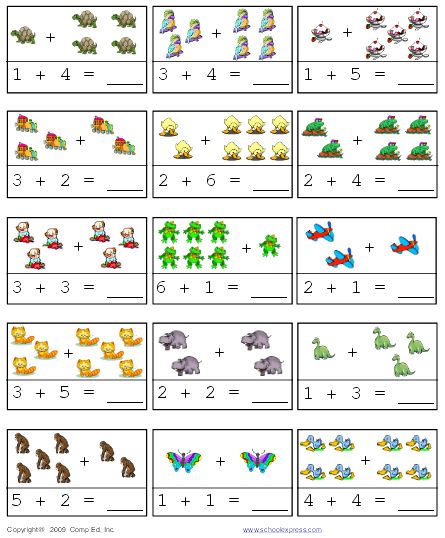 